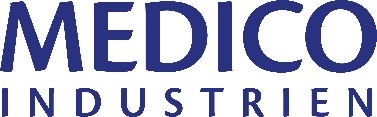 Day 1:08.30 – 09.00		Registration and breakfast 09.00 – 09.10 	   	Welcome by Medicoindustrien 09.10 – 10.10	 	Introduction to Security Risk Analysis & Threat ModelingUnderstanding Bad Actors (“The Hackers”) and how they workWhat are the real risks of cyber-attacks on healthcare systemsHow Security Threat Modeling is different from traditional safety risk analysisWhat are the key concepts, terms, and activities of Threat Modeling10.10 – 10.30		Coffee break10.30 – 11.00		Introduction to Security Risk Analysis Process & StandardsUnderstanding Assets, Threats, and VulnerabilitiesOverview of several standards useful to manufactures11.00 – 12.00		Introduction to AAMI TIR57Overview of how AAMI TIR57 works together with ISO 14971The elements of a Security Risk Management Plan12.00 – 13.00		Lunch 13.00 – 14.30		Security Risk Analysis – Threat SurfaceIntroduction to Identifying Assets & the Threats SurfaceCase Study: What is a Threat Surface?Breakout Activity – Breakout session with teams to identify a system threat surface & assets14.30 – 14.50		Coffee break14.50 – 16.20		Security Risk Analysis – Vulnerabilities & WeaknessesIntroduction to Software Weaknesses and Security VulnerabilitiesInformation Sources & Tools that support identification of common known weaknesses & threatsBreakout Activity – Breakout session with teams to identify Common Vulnerabilities from the CVE database 16.20 – 16.30 		Wrap up Day 2:08.30 – 09.00		Breakfast 09.00 – 10.10	 	Security Risk Analysis – ExploitabilityIntroduction to security vulnerability exploitabilityExploitability scoring systemsNISTCommon Vulnerability Scoring System (CVSS)Group Activity – Determining exploitability using CVSS and comparison to NIST method10.10 – 10.30		Coffee break10.30 – 12.00	Security Risk Analysis – Criticality: The relationship between Security & Safety Examination of the relationship between Security & Safety in Medical DevicesOverview of AAMI TIR57 treatment of safety & securityBreakout Activity – Completion of Security Risk Analysis to determine Criticality and need for security risk controls
12.00 – 13.00		Lunch 13.00 – 14.30		Security Risk Analysis – Security Risk ControlsIntroduction to Security Countermeasures (Security Risk Controls)FDA recommended Security MeasuresNIST SP 800-53 Standard for Security ControlsNIST FamiliesControls for Low, Medium, & High Impact RiskComparison between NIST CSF & FDA Premarket Guidance14.30 – 14.50		Coffee break14.50 – 15.50		Security Risk Analysis – Completion of Sample Security Risk AnalysisBreakout into GroupsIdentify appropriate Risk ControlsClass Presentation by Groups 15.50 – 16.00 		Wrap up and conclusions